     КАРАР	   	             	        ПОСТАНОВЛЕНИЕ       08 февраль 2018 й. 	                №19                          08 февраля 2018 г.Об утверждении перечня первичных средств пожаротушения и противопожарного инвентаря в местах общественного пользования населенных пунктов сельского поселения Большеокинский сельсовет муниципального района Мечетлинский район Республики БашкортостанВ соответствии с Федеральным законом от 21 декабря 1994 года   № 69-ФЗ «О пожарной безопасности», Федеральным законом от 22.07.2008 года №123-ФЗ «Технический регламент о требованиях пожарной безопасности», Федеральным законом от 6 октября 2003 года № 131-ФЗ «Об общих принципах организации местного самоуправления в Российской Федерации»,  в целях принятия мер по защите объектов и жилых домов граждан от пожаров на территории сельского поселения Большеокинский сельсовет муниципального района Мечетлинский район Республики Башкортостан  п о с т а н о в л я ю: Утвердить первичные средства пожаротушения и противопожарного инвентаря в местах общественного пользования населенных пунктов сельского поселения Большеокинский сельсовет муниципального района  район Республики Башкортостан (приложение). Рекомендовать руководителям предприятий, организаций и учреждений независимо от форм собственности, обеспечить наличие первичных средств тушения пожаров и противопожарного инвентаря в соответствии с правилами пожарной безопасности и настоящим перечнем       (по согласованию).    Первичные средства тушения пожаров и противопожарный инвентарь разместить в пожарных щитах с наружной стороны зданий и сооружений:- на пожарных щитах указать номера вызовов (01 или 112), администрации сельского поселения Большеокинский сельсовет ( 34770) 2-59-58.- обеспечить доступность первичных средств пожаротушения и                                 противопожарного инвентаря.                                                                                                                                      - первичные средства пожаротушения содержать в исправном состоянии в соответствии с паспортными данными на них. Не допускать использование средств пожаротушения, не имеющих соответствующих сертификатов.-не допускать использование первичных средств тушения пожаров и противопожарного инвентаря не по назначению.Руководителям предприятий, организаций и учреждений:- определить лицо, ответственное за приобретение, ремонт, сохранность и готовность к действию первичных средств пожаротушения и противопожарного инвентаря.Разместить данное постановление на информационном стенде администрации сельского поселения Большеокинский сельсовет.Контроль за исполнением настоящего Постановления оставляю за собой.Глава сельского поселения                                                  В.И.Шагибитдинов ПриложениеУТВЕРЖДЕНО 
постановлением главы 
сельского поселенияБольшеокинский  сельсоветмуниципального района Мечетлинский район Республики Башкортостан 
от 08 февраля 2018 г. № 19       Перечень первичных средств пожаротушения и противопожарного инвентаря в местах общественного пользования населенных пунктов    сельского поселения Большеокинский сельсовет муниципального района              Мечетлинский район Республики Башкортостан1- Ящик с песком2- бочка с водой3- ведро4- лопата5- багор6- грабли7- огнетушителиУправделами администрациисельского поселения  Большеокинский  сельсовет:                                                    И.Р.Юсупов БАШ?ОРТО(ТАН  РЕСПУБЛИКА№ЫМ»(ЕТЛЕ РАЙОНЫМУНИЦИПАЛЬ РАЙОНЫНЫ*ОЛО  А?А  АУЫЛ СОВЕТЫАУЫЛ БИЛ»М»№ЕХ»КИМИ»ТЕ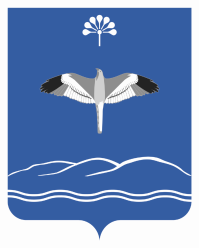 АДМИНИСТРАЦИЯСЕЛЬСКОГО ПОСЕЛЕНИЯБОЛЬШЕОКИНСКИЙ СЕЛЬСОВЕТМУНИЦИПАЛЬНОГО РАЙОНАМЕЧЕТЛИНСКИЙ РАЙОНРЕСПУБЛИКИ БАШКОРТОСТАН